КАРТА ДИСТАНЦИОННОГО ЗАНЯТИЯДата: 22 апреля Класс: 3Предмет: математикаУчитель: Чернопазова Е.Н.Адреса обратной связи: elena-chernopazova@yandex.ruНаш 3 класс https://vk.com/club151507684https://resh.edu.ru/subject/lesson/6232/train/218311 Инструкция для учащегося Работаем с учебником, тетрадью, РТ, видеозаписьюПлан-конспект учебного занятия:Тема: Письменные приемы сложения и вычитания. Закрепление изученного.Цель: закрепление письменных приемов сложения и вычитания трехзначных чисел. Краткий план занятия:Актуализация знанийРТ с. 75 № 15Работа по теме урока.Вспомним алгоритм (порядок) решения примеров.Алгоритм письменных приемов сложения (вычитания) трёхзначных чисел:Записываю…Складываю единицы…Результат пишу под единицами.Складываю десятки…Результат пишу под десятками.Складываю сотни…Результат пишу под сотнями.Читаю ответ…Учебник с. 89 № 1 в тетради 3) Закрепление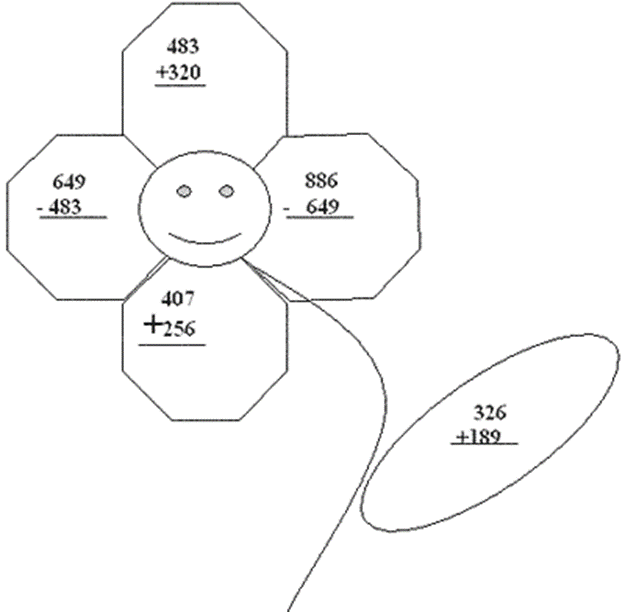 Дополнительно: https://resh.edu.ru/subject/lesson/6232/train/218311 